แบบสำรวจศูนย์พักพิงชั่วคราว						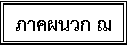 องค์การบริหารส่วนตำบลลำนางรอง  อำเภอโนนดินแดง จังหวัดบุรีรัมย์หมายเหตุ :  1. สถานที่พักพิงชั่วคราวควรเป็นพื้นที่ที่มีเพดานสูงระบายอากาศได้ดีและมีพื้นที่ส่วนตัวควรกว้างกว่า 3.5 ตารางเมตร/คน               2. เส้นทางเข้าถึงที่พักพิงควรอยู่ห่างจากภัยอันตรายควรหลีกเลี่ยงบริเวณที่เปลี่ยวหรือเสี่ยงต่อการถูกคุกคามด้านความปลอดภัย และควรหลีกเลี่ยงการใช้เส้นทางที่มีการกัดเซาะของดินสถานที่พักพิงชั่วคราวสถานที่พักพิงชั่วคราวสถานที่พักพิงชั่วคราวสถานที่พักพิงชั่วคราวสถานที่พักพิงชั่วคราวสถานที่พักพิงชั่วคราวสถานที่พักพิงชั่วคราวสถานที่พักพิงชั่วคราวสถานที่พักพิงชั่วคราวสถานที่พักพิงชั่วคราวสถานที่พักพิงชั่วคราวอบต.ลำนางรองชื่อสถานที่ค่าพิกัด GPS(ถ้ามี)ที่อยู่ที่อยู่ที่อยู่ที่อยู่รองรับผู้อพยพได้จำนวน (คน)ผู้รับผิดชอบสถานที่ผู้รับผิดชอบสถานที่สิ่งสาธารณูปโภคที่มีอยู่ในปัจจุบันอบต.ลำนางรองชื่อสถานที่ค่าพิกัด GPS(ถ้ามี)เลขที่หมู่บ้าน/ชุมชนตำบลอำเภอรองรับผู้อพยพได้จำนวน (คน)ชื่อ-สกุล/ตำแหน่งหมายเลขโทรศัพท์สิ่งสาธารณูปโภคที่มีอยู่ในปัจจุบันหมู่บ้านหมู่ที่ 1,2,10,14   1.โรงเรียนบ้านลำนางรอง2. วัดใหญ่ลำนางรอง3.วัดโคกเพชร                          ฯลฯ101014ลำนางรองโนนดินแดง800300     300 ไฟฟ้า ประปา ห้องสุขา...40....ห้อง อื่น ๆ ...(ระบุ)...หมู่บ้าน หมู่ที่3.151.โรงเรียนบ้านหนองเสม็ด2. วัดหนองเสม็ดฯลฯ33ลำนางรองโนนดินแดง200100 ไฟฟ้า ประปา ห้องสุขา...30...ห้อง อื่น ๆ ...(ระบุ)...หมู่บ้านหมู่ที่4,91.โรงเรียนบ้านคลองหิน2.วัดคลองหิน     9    9ลำนางรองโนนดินแดง200100 ไฟฟ้า ประปา ห้องสุขา...20...ห้อง อื่น ๆ ...(ระบุ)...หมู่บ้านหมู่ที่5,131.โรงเรียนบ้านคลองโป่ง2.วัดป่าเขากระเจียว513ลำนางรองโนนดินแดง200150 ไฟฟ้า ประปา ห้องสุขา...30...ห้อง อื่น ๆ ...(ระบุ)...    หมู่บ้านหมู่ที่6,7,111.โรงเรียนบ้านป่าไม้สหกรณ์2. วัดบ้านป่าไม้สหกรณ์ฯลฯ6๗ลำนางรองโนนดินแดง400100 ไฟฟ้า ประปา ห้องสุขา...30...ห้อง อื่น ๆ ...(ระบุ)...หมู่บ้านหมู่ที่ 8,121.โรงเรียนบ้านหนองบอน2.วัดบ้านหนองบอน3.วัดป่าฐานเจ้าป่า8812ลำนางรองโนนดินแดง200100100 ไฟฟ้า ประปา ห้องสุขา...30...ห้อง อื่น ๆ ...(ระบุ)...